Объявление №3  проведении повторного  закупа лекарственных средств на 2023 год.             ТОО «Smart Health University City», Доверительный управляющий ГКП на ПХВ «Городская клиническая больница № 1» УЗ г. Алматы, действующее на основании  Договора доверительного управления №13 от 30 ноября 2018 года объявляет о проведении закупа способом тендера в соответствии с постановлением Правительства Республики Казахстан от 4 июня 2021 года № 375 «Об утверждении Правил организации и проведения закупа лекарственных средств, медицинских изделий и специализированных лечебных продуктов в рамках гарантированного объема бесплатной медицинской помощи и (или) в системе обязательного социального медицинского страхования, фармацевтических услуг» (далее – Правила) следующих товаров:Сумма закупа: 38 776 317,38  (Тридцать восемь миллионов семьсот семьдесят шесть тысяч триста семнадцать) тенге 38 тиын Требуемый срок поставки: по заявке Заказчика, в течении 2023 года не более  5 (пяти) календарных дней после получения заявки от Заказчика,  поставка на условиях (г. Алматы, мкр. Қалқаман 2а, DDP) включая все затраты потенциального поставщика на транспортировку, страхование, уплату таможенных пошлин, НДС и других налогов, платежей и сборов, и другие расходы;Заявки на участие в тендере  в запечатанном виде предоставляются (направляются) потенциальными поставщиками по адресу: г.Алматы, мкр. Қалқаман 2а, КГП на ПХВ «Городская клиническая больница №1» Управления общественного здоровья г. Алматы, 1 этаж, кабинет отдела государственных закупок;Счет для внесения гарантийного обеспечения тендерной заявки Товарищество с ограниченной ответственностью "Smart Health University City", доверительный управляющий ГКП на ПХВ "Городская клиническая больница №1" УЗ г.Алматы
адрес г. Алматы, мкр.Калкаман-2, ул.Ашимова, 2 
БИН 140740016118 
Счет KZ488562203105897697 
в АО "Банк ЦентрКредит" 
БИК KCJBKZKX      3) Окончательный срок представления тендерных заявок до 12.00 часов  15 июня  2023       4) Конверты с тендерной документацией будут вскрываться в 13:00 часов  15 июня  2023по следующему адресу г.Алматы, мкр. Қалқаман 2а,  1 этаж администрация, кабинет отдела закупок.Руководитель  отдела  закупок		Нахметова А.М. Алматы қ. Денсаулық сақтау басқармасының ШЖҚ МКК «№1 Қалалық клиникалық ауруханасы» Сенімгерлік басқарушысы ЖШС «Smart Health University City» 050006, Алматы қ. Қалқаман-2 ықш. Б.Әшимова к-сі,2Тел.: 8 (727)270-90-40, факс: 8 (727) 270-90-53e-mail: gkb1@pervaya.kz , info@pervaya.kz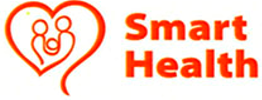 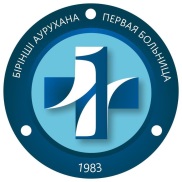 ТОО «Smart Health University City» Доверительный управляющий ГКП на ПХВ«Городская клиническая больница №1»УЗ г.Алматы050006, г. Алматы мкр. Калкаман-2, ул. Ашимова 2аТел.: 8 (727)270-90-40, факс: 8 (727) 270-90-53e-mail: gkb1@pervaya.kz , info@pervaya.kz№ лотаНаименованиеЕд.измкол-во для закупацена за шт, тгСумма,тг3Азитромицин 500 мгтаб230,0282,6765 013,334Активированный уголькап1 500,05,878 805,005Амантадин 200 мг р-рфл20,07 002,94140 058,806Амброксол сироп, 30 мг/5 мл, 100 млфл300,0209,1762 751,007Аминовен - инфант 10%, 100 млфл500,07 412,973 706 485,008Атропин сульфат раствор 1мг/мл 1,0мл для инъек.амп700,046,4432 508,009Ацесоль р-р д/инф 200 млфл30,0180,615 418,3011Бетагистин 24 мгтаб2 000,086,66173 320,0012Бисакодил таб. 5мг №40таб1 000,033,6433 643,7513Бриллиантовый зеленый раствор спиртовой 1% 20,0мл для наруж.примфл500,097,7948 895,0015Бускопан 20 мг/мламп250,076,8719 217,5017Валсартан 80 мгтаб200,059,8311 966,0018Винпоцетин концентр д/приг р-р 5 мг/мламп2 000,060,80121 590,0020Галантамин 5 мг/мламп300,0246,4073 920,0021Гидрокортизон 1 % мазьтуб5,0475,802 379,0022Гидрокортизон 25 мг+5мг/мл суспфл100,0985,2498 524,0024Дексаметазон глазные капли 0,1%, 10 млфл10,0200,262 002,6025Декстроза (Глюкоза) 10% 200 млфл500,0200,40100 200,0027Дигоксин 0,025% 1 мламп 1 000,050,1750 170,0031Ибупрофен 400 мгтаб1 200,012,2214 664,0033Иммуноглобулин для в/в введения р-р, 50 млфл50,090 835,004 541 750,0034Инфезол 250 млфл20,04 299,5885 991,6035Ипратропия+Фенотерола бромид (Беродуал) 20 мл р-р для инг фл500,01 799,24899 620,0036Итоприда гидрохлорид 50 мгтаб100,069,176 916,5037Калия и магния аспарагинат 250 млфл200,01 621,05324 210,0039Кальция глюконат стабилизированный раствор для инъек. 100 мг/мл, 10 мламп50,0109,405 470,0040Кальция хлорид 10 %, 5,0 мламп100,064,436 443,0041Ко пренесса 8/2,5 мг             таб200,051,5210 304,0042Комплекс аминокислот раствор для инфузий 500 мл (Инфезол)фл30,03 795,92113 877,6043Кордафен 10 мгтаб200,04,46892,0044Кофеин бензоат натрия 200 мг/мламп500,022,4311 215,0048Левомицетин 500 мгтаб50,0661,5533 077,5052Метилдопа 250 мгтаб6 000,050,77304 620,0053Мидакс 0,5% (1%) фл5,0978,974 894,8554Мизопростол 250 мгтаб800,0383,69306 952,0055Мифепристон 200 мгтаб40,04 023,03160 921,2057Натрия хлорид 0,9% 100 млфл25 000,073,281 832 000,0058Натрия хлорид 0,9% 250 мл фл100 000,077,137 713 000,0060Никотиновая кислота 1% 1 мламп1 000,032,4832 480,0061Нифедипин 10 мгтаб1 000,04,464 460,0062Оксолиновая мазь назальная 0,25% 10гршт18,0252,504 545,0064Папаверина гидрохлорид 2 %, 2,0 мламп5 160,042,00216 720,0065Парацетамол 0,1 суппозитории    суп100,040,154 015,0066Парацетамол сусп. 250 мл/5мл, 100 млфл50,0836,5041 825,0072Платифиллин 0,2 % 1 ,0мламп2 000,095,25190 500,0073Проксиметакаин (алкаин) капли глазные 0,5% 15 мл фл15,02 371,5135 572,6579Раствор натрия хлорида 0,9 % 400млфл7 000,0174,731 223 110,0086Реополиглюкин р-р, 200 мл       фл1 000,01 421,811 421 810,0087Ривароксабан 20 мгтаб200,0521,29104 258,0088СМОФлипид 20%, 100мл эмульсияфл100,07 435,10743 510,0089Сугаммадекс р-р д/приг в/в введ 100мг/мл, 5,0 мламп10,034 931,31349 313,1090Сульфацетамид натрия капли глазные 30% , 10мл , фл10,0520,805 208,0091Тансифа 16 мг/5мгтаб300,065,9019 770,0092Таурин 40 мг/мл 10 мл глазные каплифл10,0236,742 367,4094Тетрациклиновая 1 % 3г. мазь глазнаятюб10,0456,004 560,0095Толперизон 150 мгтаб500,034,9217 460,0096Трамазолин + фенилэфрин глазные капли 2,5%, 5,0 мл (ирифрин)                                                          шт10,02 543,4025 434,0098Тропикамид  1,0% -10,0 мл глазные каплифл10,0960,009 600,00100Фамотидин порошок лиофилизированный для приготовления раствора для инъекций 5 млфл1 000,0355,46355 460,00101Фенилэфрин раствор для инъекций, 1 %-1,0 мламп500,051,6325 815,00102Фитоменадион (Амри-К) р-р 10 мг/мламп230,0132,7430 530,20103Фозиноприл +гидрохлортиазид 20/12,5 мгтаб300,075,3022 590,00107Эритромициновая мазь  глазная 10000ЕД/г10 г тюб10,0269,552 695,50108Эспиро 50 мгтаб100,0181,2218 122,00109Натрия хлорид 0,9% 200 мл фл100 000,0126,0012 600 000,00110Повидон иод, 1% объем 1 лфл2 618,050,00130 900,00ИТОГО 38 776 317,38